Précision de l’affichage, unités d’angleRééditer un calculValeur absolue - partie entière - affichage fractionnaireDérivation - IntégrationSuitesLoi Normale :Loi binomialeCalculs sur les nombres complexesFactorielle - Coefficients binomiauxPGCD - PPCMMatrices 	ComplémentsNombre dérivé à partir de l’écran graphiqueIntégrale à partir de l’écran graphiqueSomme des termes d’une suiteSynthèseKit de survie Terminale S TI 83 
Premium CETouche mode. Troisième ligne : nombre de décimales souhaité (pour un affichage normal sélectionner FLOTTANT )Quatrième ligne : radians ou degrés pour les angles(utiliser la touche trig).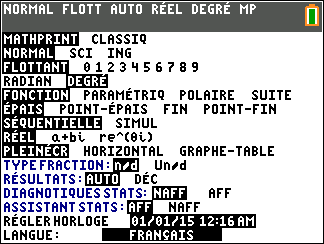 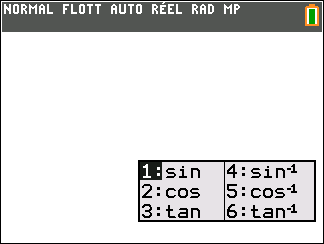 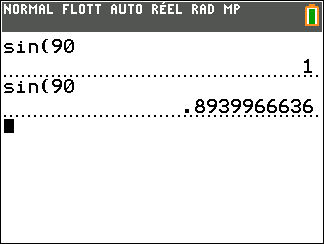 L’instruction précéd (touches 2nde puis entrer ) permet de rééditer et éventuellement de modifier avec le curseur des calculs précédemment saisis.Utiliser plusieurs fois l’instruction pour remonter plusieurs lignes.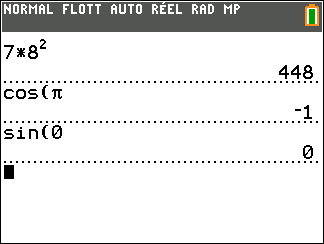 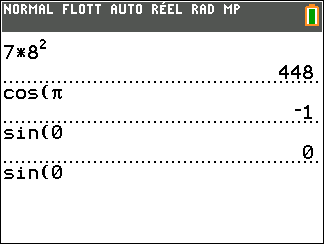 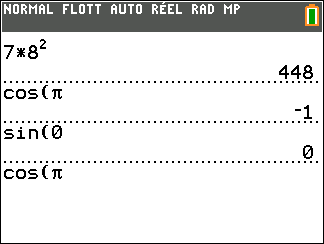            3 calculs saisis          une fois précéd        une autre fois précédTouche math  puis NBREValeur absolue : instruction 1: abs( Partie entière : instruction 5: partEnt( Un résultat rationnel peut être affiché sous forme d’une fraction irréductible.Touche math  et choix 1:Frac après le calcul approché ou bien juste après l’écriture d’une fraction.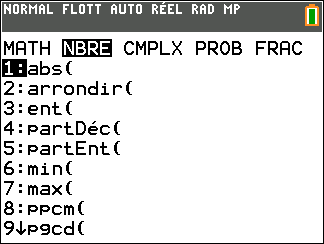 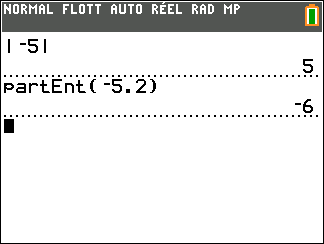 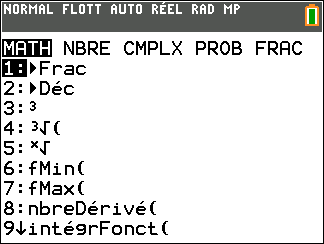 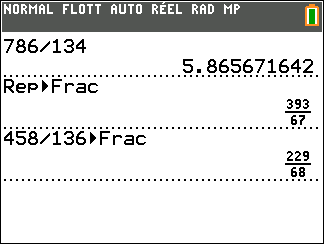 Touche math et 8: nbreDérivé(Compléter le modèle prédéfini à l'aide des curseurs :Pour une approche graphique,  voir compléments.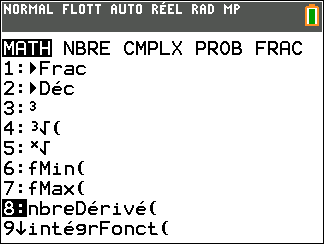 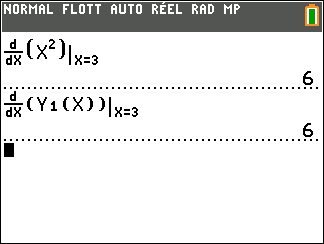 Touche  math et 9: intégFonct(Compléter le modèle prédéfini à l'aide des curseurs :Pour une approche graphique,  voir compléments.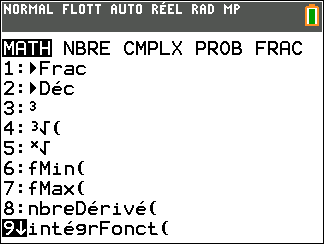 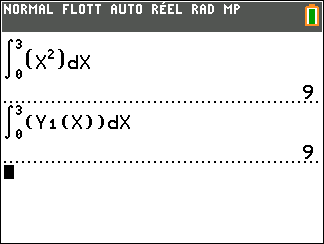 Touche mode. Sélectionner SUITE  sur la cinquième ligne Touche  f(x)  pour saisir la suite (choisir l'onglet  SEQ(n+1) )Table et représentation graphique avec les menus habituels.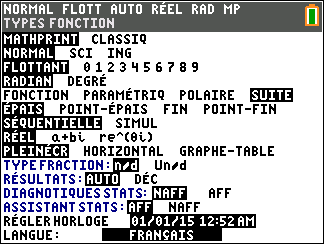 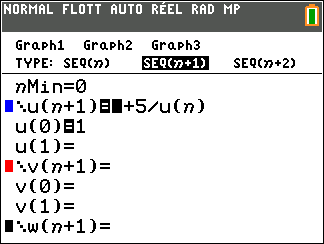 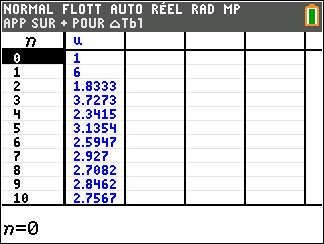 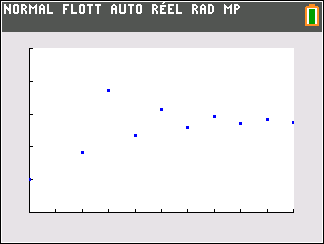 1°) Probabilité de l’événement  "3 < X < 4"Instruction  distrib (touches 2nde  var ) Sélectionner à l’aide des curseurs .2 : normalFRép(  et entrer puis compléter la boite de dialogue comme ci-contre et entrer .Attention, le paramètre utilisé en terminale est la variance et non  pas l'écart type.2°) Probabilité des événements  "X<3" et "X>4"Pour calculer P(X<3) on peut saisir comme borne inférieure une valeur très petite par exemple –1099.Instruction  distrib (touches 2nde  var )Sélectionner à l’aide des curseurs .2 : normalFRép(  puis compléter la boite de dialogue comme ci-contre et entrer.Pour calculer P(X> 4) on peut saisir comme borne supérieure une valeur très grande par exemple 1099.Sélectionner à l’aide des curseurs .2 : normalFRép(  puis compléter la boite de dialogue comme ci-contre et entrer.3°) Déterminer m1 tel que P(X<m1) = 0,95Utiliser l'instruction : FracNormale(probabilité, moyenne, écart type)Menu distrib  (touches 2nde  var ) Sélectionner à l’aide des curseurs .3 : FracNormale(  puis compléter la boite de dialogue comme ci-contre et entrer 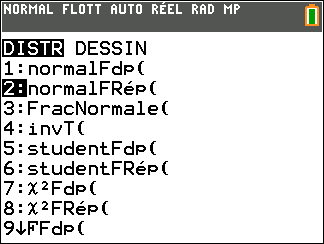 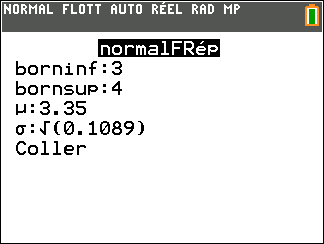 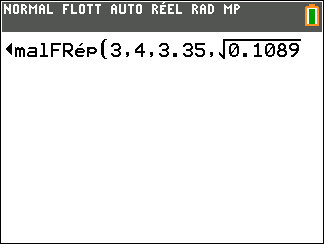 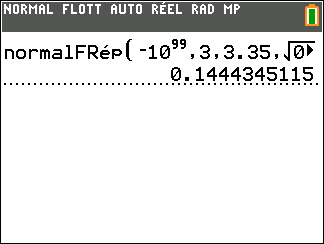 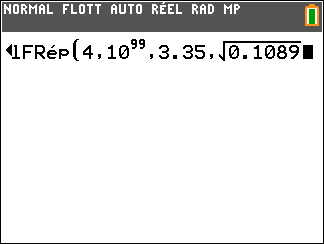 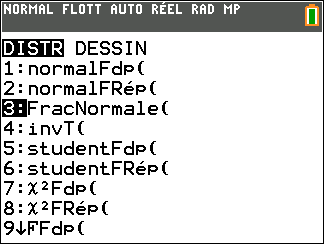 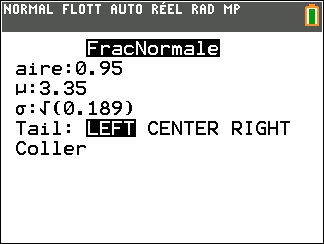 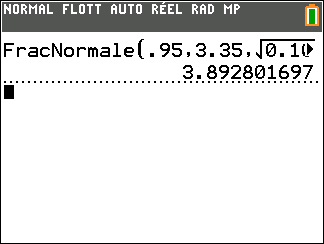 Probabilité de l’événement  « N = 5 » Menu distrib  (touches 2nde  var). A l’aide du curseur sélectionner .A : binompdf(  et entrer.Puis compléter la boite de dialogue comme ci-contre et entrer.Probabilité de l’événement  « N  4 » Menu distrib  (touches 2nde  var). A l’aide du curseur sélectionner .B : binomFRép(  et entrer.Puis compléter la boite de dialogue comme ci-contre et entrer.	Pour obtenir P(N > 4), il suffit de calculer 1 P(N4).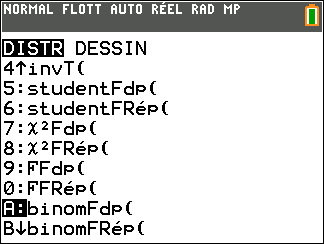 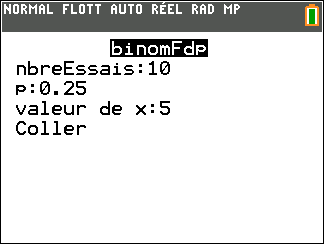 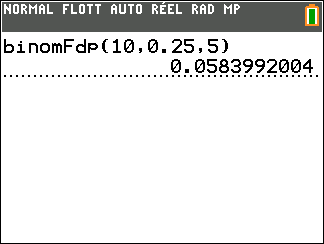 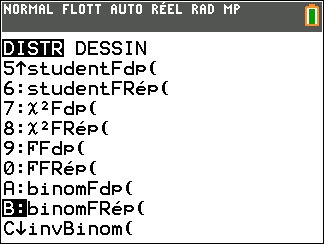 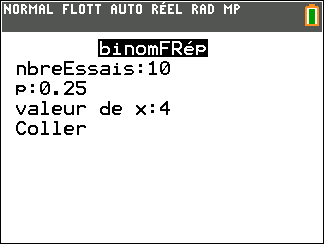 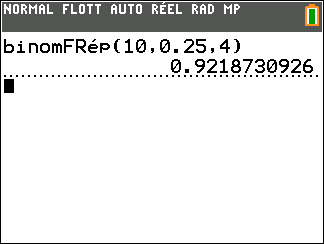 Sélectionner le mode complexe (touche mode, puis sélectionner  a+bi )  Pour obtenir le nombre i. Touches  2nde et  .  Accéder au menu complexe : touche  math , puis onglet  CMPLX. On trouve les instructions : conjugué (conj(), partie réelle (réel()…Noter qu’un argument (instruction angle() est donné en radian ou en degré en fonction du mode choisi.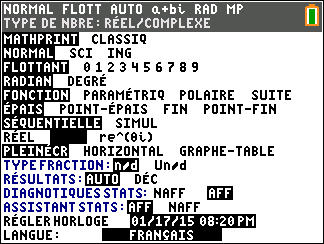 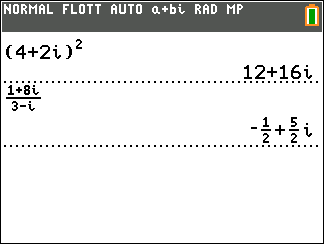 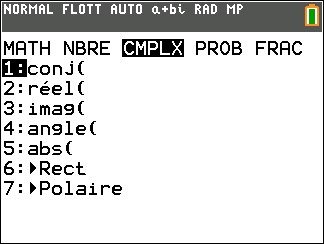 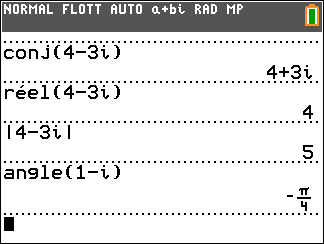 Touche math  puis onglet PROB .Instructions 4: ! et 3: Combinaison.   Pour , séquence :  « n, combinaison, p » .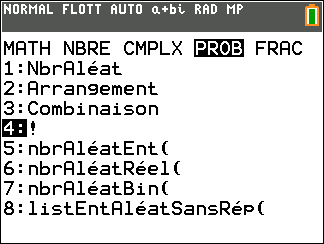 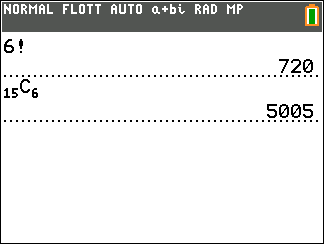 Touche math  puis onglet NBRE.Instructions 8: ppcm et 9: pgcdUtiliser le séparateur  ,  entre les deux entiers.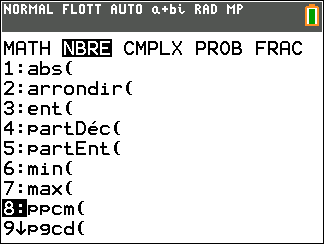 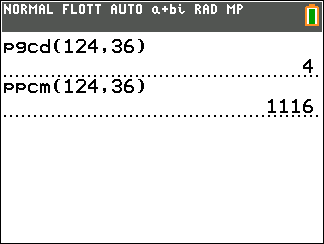 Pour . Calculer 5A A3 et A-1.Touche matrice puis onglet  ÉDIT   Choisir 1: [A] et définir le format : 2x2.Saisir les éléments de la matrice et valider par entrer. Dans l'écran de calcul, on saisit 5x[A] puis [A]^3 et la séquence : [A]  x-1 . On obtient [A] avec matrice NOMS  et choix 1: [A]. 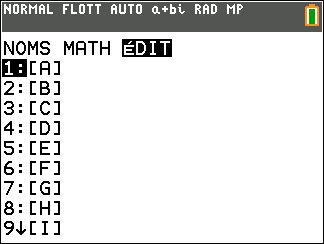 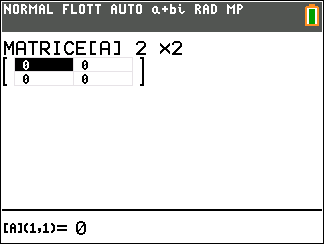 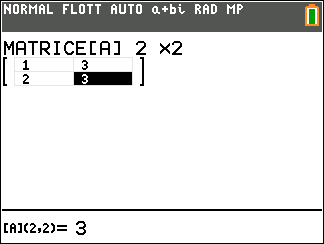 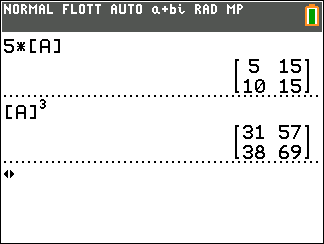 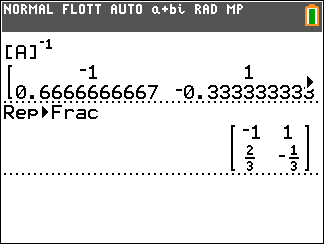 Introduire la fonction f par exemple en Y1 et tracer la courbe. Ici, la fonction carré.Choisir l’instruction calculs (touches 2nde  trace ) Puis choix 6: dy/dx et saisir la valeur de x (ici x = 1,5).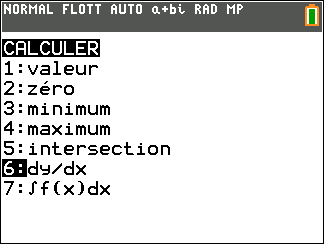 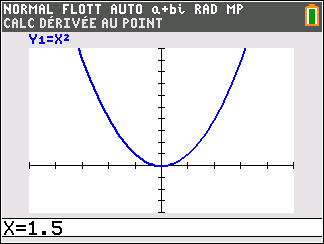 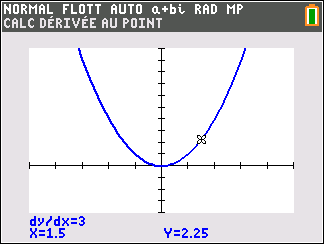 Introduire la fonction f par exemple en Y1 et tracer la courbe. Ici, la fonction carré.Choisir l’instruction calculs (touches 2nde  trace )Puis choix 7:  f(x)dx.Renseigner borne inf et borne sup. Ici, intégrale de 0 à 3.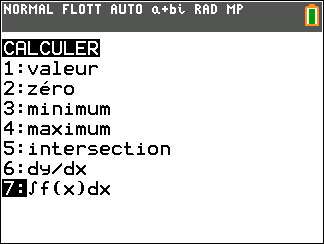 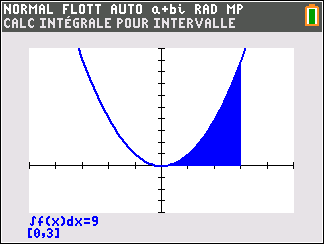 On utilise pour cela les instructions suite( et somme( .Instruction Suite : 
Menu listes :(  2nde stats ) puis OP et 5 : suite entrerPuis compléter la boite de dialogue comme ci-contre et entrerLe pas est optionnel. Par défaut il vaut 1. On peut envoyer la liste obtenue dans une liste (touches sto et L1 par exemple)Pour calculer la somme des termes obtenus     Saisir  :  somme( suite ( 4 + 2N , N , 0 ,29 , 1 ) Instruction Somme   Menu listes: ( 2nde stats ) puis onglet MATH   5 : som( entrer. .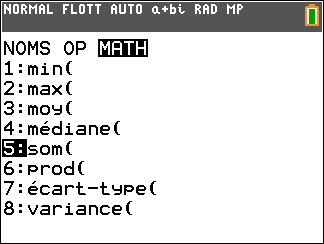 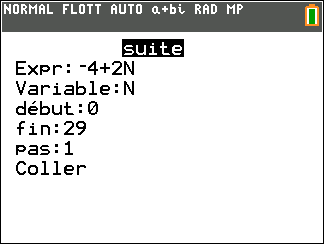 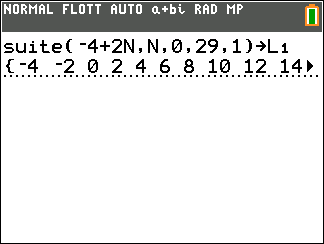 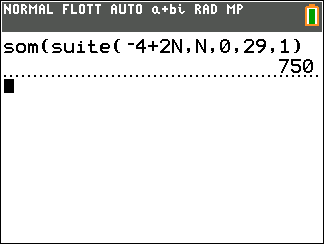 